Proposition införande av Heders Alumner  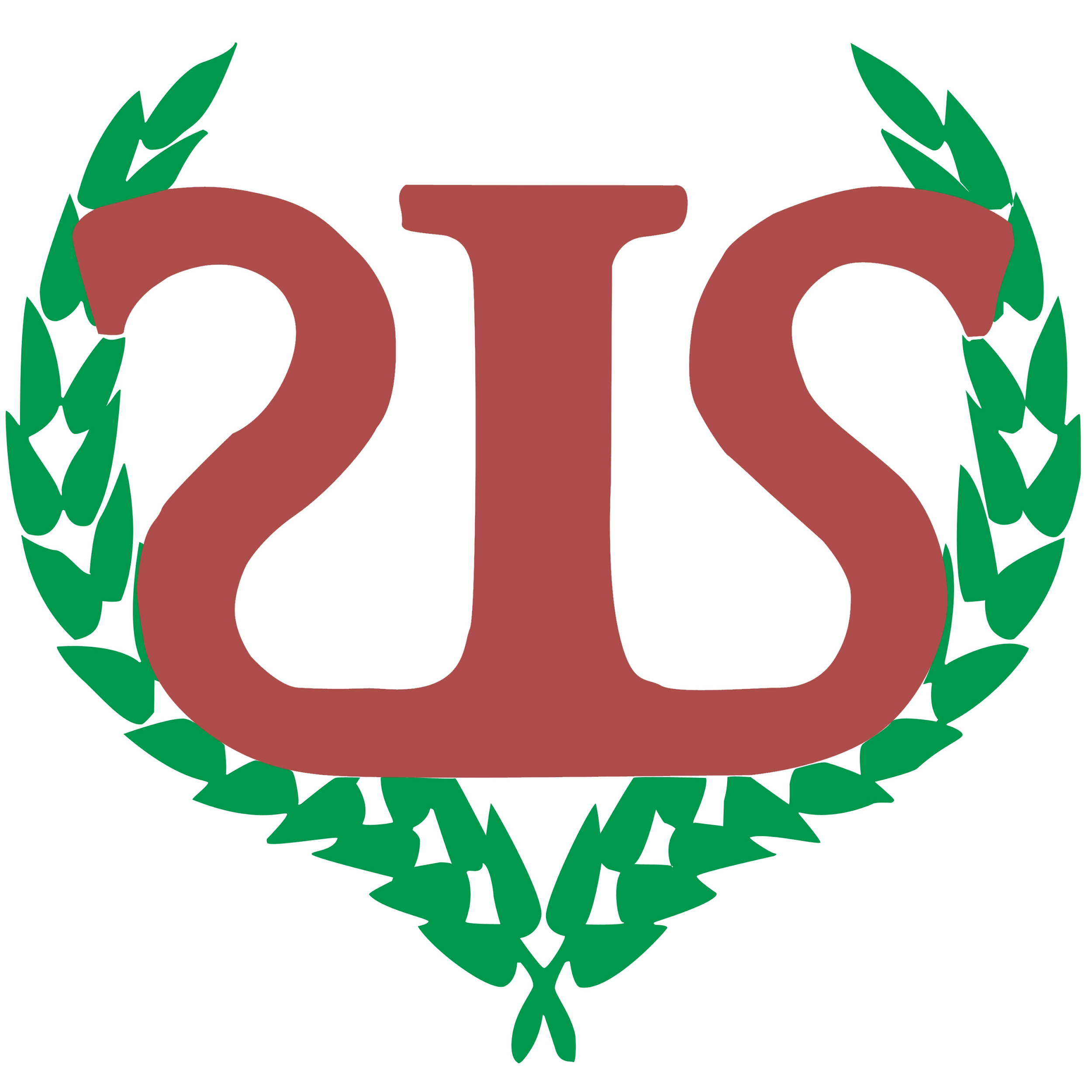 Bakgrund & syfteDet finns de som engagerar sig inom sektionen och värnar för dess bättring utöver det vanliga, och för att kunna ordentligt hedra dessa individer föreslås införa positionen som heders alumn.Förslag till beslutMed bakgrund till ovanstående föreslås:	…att införa position “Heders Alumni” I stadgarna under §2.6, och då ändra nuvarande §2.6 och dess underliggande punkter till §2.7	Heders Alumni		2.7.1		De sektionsmedlemmar eller före detta sektionsmedlemmar som har utmärkt sig genom sitt engagemang och bidragande till sektionens, KTHs, och THS välmående och utveckling kan få hederstiteln “Heders Alumn”		2.7.2 		En person får nomineras till heders alumn av en sektionsstyrelse ledamot eller tio (10) sektionsmedlemmar. En person får inte nominera sig själv till heders alumn, och måste vara eller ha varit en sektionsmedlem i minst 24 månader för att få nomineras, och måste ha varit en medlem och aktiv i sektionsstyrelsen, en sektion nämnd, eller ett sektion organ i minst ett verksamhetsår.		2.7.3 		Heders alumner får enbart nomineras till SMp2, eller det ordinarie SM som hålls närmast arbets verksamhetsårets slut. Val förandet sker på detta SM och valet kräver en kvalificerad majoritet		2.7.4 		Högst en (1) heders alumn bör röstas igenom per år. Enbart två (2) heders alumner får röstas igenom per år.		2.7.5		En heders alumn kan bli av med sin titel om SM, med enhällighet, finner att heders alumn anses olämplig att förvalta sitt medlemskap, eller negativt påverkar IsF, THS eller KTH. Norton Lamberg, för Styrelsen.